REGULAMINPrzegląd ma charakter otwarty.Podzielony jest na dwie kategorie:Kat. I – orkiestry laureatki przeglądów w latach 2012-2017Kat. II – pozostałe zgłoszone orkiestry.Repertuar występu jest całkowicie dowolny. Orkiestry uczestniczące w przeglądzie po raz kolejny nie mogą zaprezentować utworów przedstawionych w trzech poprzednich edycjach. Niedostosowanie się do tego punktu regulaminu grozi punktami karnymi. Czas prezentacji dla każdej orkiestry wynosi maksymalnie 20 minut (wejście i zejście)Kryteria oceny:czystość brzmienia- intonacja,dynamika,dobór repertuaru,interpretacja prezentowanych utworów,ogólna prezentacja zespołu na scenie.Oceny dokona profesjonalna Komisja powołana przez organizatorów.Zgłoszenia repertuaru należy przesyłać na  załączonej karcie zgłoszenia w nieprzekraczalnym terminie do dnia 11 maja 2018 r. na adres:           Gminny Ośrodek Kultury46-331 Radłówul. Oleska 3tel. 34/3599141tel. kom.  693015969lub e-mail: reniagnot@interia.plZe względów organizacyjnych do konkursu może przystąpić maksymalnie 14 orkiestr – decyduje kolejność zgłoszeńKolejność występu orkiestr ustali organizator według napływających zgłoszeń, o czym powiadomi zainteresowanych. W związku z tym prosi się o podanie nr telefonu kontaktowego na karcie zgłoszenia.Dla wszystkich występujących w przeglądzie orkiestr organizator przewiduje nagrody pieniężne- wielkość nagrody zależy od zajętego miejsca.Organizatorzy nie pokrywają kosztów przejazdu, zapewniają poczęstunek dla każdego członka orkiestry. Zapraszamy 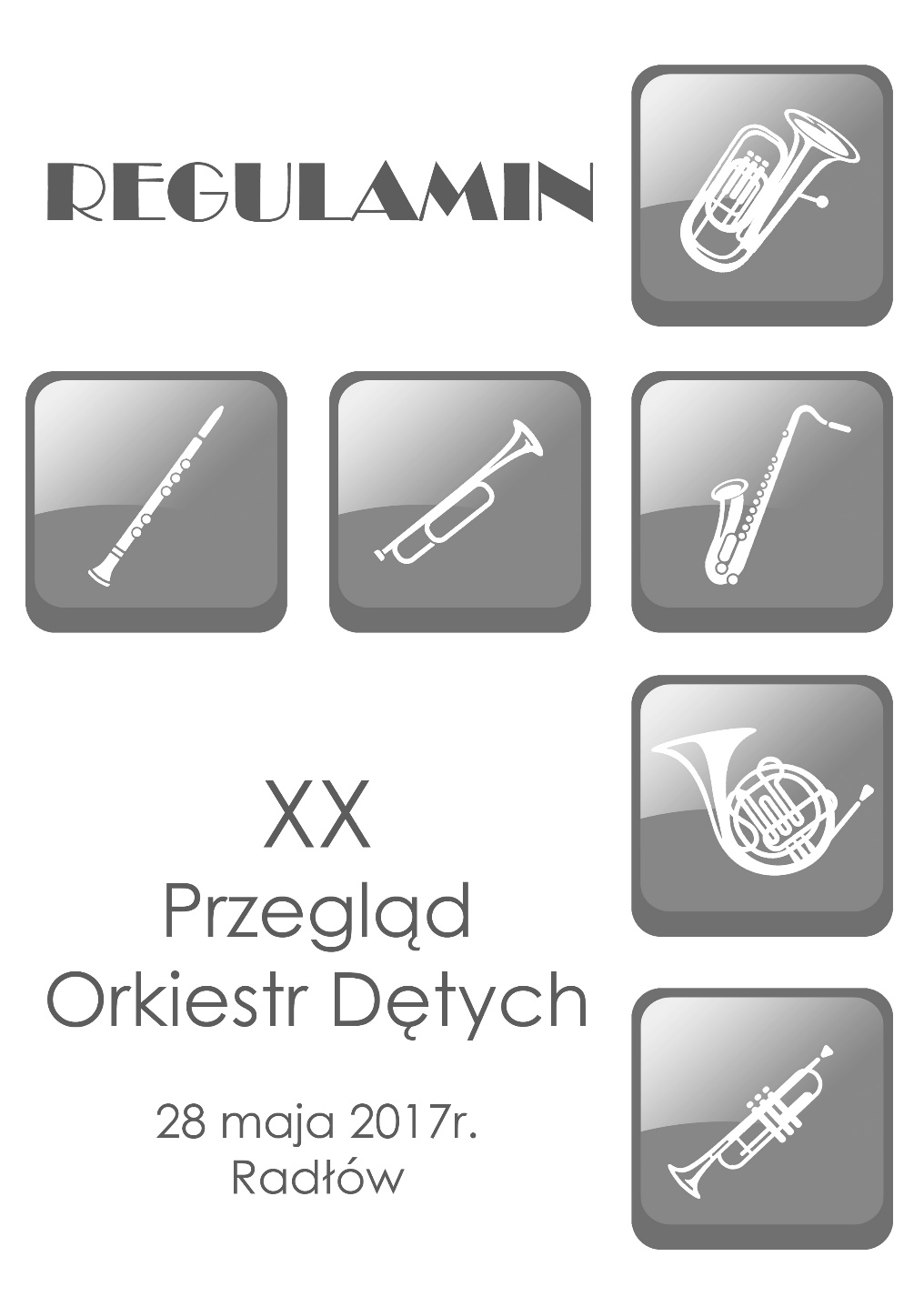 XXI Przegląd Orkiestr DętychOrganizatorzy:Urząd Gminy RadłówGminny Ośrodek Kultury w RadłowieWspółorganizator:Starostwo Powiatowe w OleśniePatronat:Wójt Gminy RadłówPatronat medialny:Kulisy PowiatuWieści RadłowskieMiejsce realizacji:Plac sportowo-rekreacyjny w RadłowieTermin:27 maja 2018r.początek godz. 14:00